Rolls Traditional Fresh Spring Roll . . . . . . . . . .12
shrimp, pork belly, peanut sauce 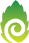 Wagyu Fresh Spring Roll . . . . . . . . . . . . . . . 13wagyu beef, pickled fresno, togarashi sauceFried Chicken Fresh Spring Roll . . . . . . . . . 12fried t-racha chicken, dill, spicy mayo (H)Vegetable Fresh Spring Roll . . . . . . . . . . . . 11pickled seasonal vegetables, avocado, peanut sauce Crispy Imperial Roll . . . . . . . . . . . . . . . . . . . 12pork, wood ear, lettuce, cucumber, thick nuoc chamBao (2/Order)T-Racha Chicken . . . . . . . . . . . . . . . . . . . . 11
spicy mayo, cucumber, cabbage (H)Wagyu Beef. . . . . . . . . . . . . . . . . . . . . . . . .13   
mushroom, cucumber, basil, togarashi sauce Grilled Pork Belly. . . . . . . . . . . . . . . . . . .12
pickled onions, thick nuoc cham, cilantro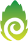 BBQ Green Jackfruit. . . . . . . . . . . . . . . . . . 11avocado, fried shallot, scallion, cilantro (V)
_______________________________________*(GF) denotes gluten-free item
*(V) denotes Vegetarian item
*Please notify your server of any food allergies
*(H) denotes Halal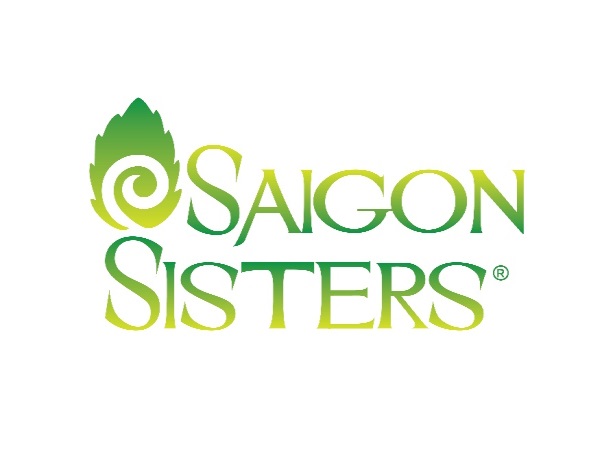 Banh MiOp La Classic . . . . . . . . . . . . . . . .14
prosciutto, chicken pate, Vietnamese pork, fried egg “Chicago Style” Pho Dip . . . . .15
beef brisket, giardiniera, provolone, bean sprouts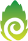 The Pecking Order . . . . . . . . . . . .13T-Racha chicken, spicy mayo, lettuce, tomato, cabbage, picklesSidesStir Fry Vegetables (GF) . . . . . . . . . . . .  9Broken Jasmine Rice (GF) . . . . . . . . . . .3Desserts Baognet  . . . . . . . . . . . . . . . . . . . . . . . . . . 9Fried bao, seasonal jam, Vietnamese coffee caramel_______________________________________ - Popular ItemsSaladsTraditional Green Papaya Salad. . . . 15
poached shrimp, pork, beef jerky, peanut (GF)*Vegetarian Option Available 13 Vietnamese Vermicelli Salad . . . . . .18
grilled shrimp & wagyu beef, pork egg roll       *Vegetarian Option Available 15
Stir Fry Shrimp and Pork Fried Rice . . . . . . . .16
kaffir lime, cucumber, shrimp paste (GF) *Vegetarian Option Available 13Spicy Beef Noodle. . . . . . . . . . . . . . . .15
wagyu beef, mushrooms, togarashi, onion (GF)Soups & Noodles  Beef Pho. . . . . . . . . . . . . . . . . . . . . . .  . 14oxtail, beef meatball, brisket (GF)
Bun Bo Hue. . . . . . . . . . . . . . . . . . . . . . 17pork belly, brisket, rice noodles, sambal (GF)Chicken Curry. . . . . . . . . . . . . . . . . . . .18
yellow curry, rice noodles, onion, basil (GF, H)*Vegetarian Option Available_______________________________________*20% gratuity added to parties of 6 or more*No separate checks for parties of 5 or moreRare Tea Cellars$6 EachLitchi Noir (black)Earthy, silky
Emperor’s Chamomile (D)Pineapple, stonefruitFields of France Rooibos (D)Lavender, elderberryEmperor’s GenmaichaGreen, puffed rice kernelsGingerbread Dream Rooibos (D) Holiday spiceMoonlight Jasmine Blossom (D)Soft, delicateAfter-Dinner DrinksKelt VSOP. . . . . . . . . . . . . . . . . . . . . . . . . . . .16  Cognac, FranceMaker’s Mark. . . . . . . . . . . . . . . . . . . . . . . . .12Bourbon, KentuckyGlenlivet Single Malt Scotch. . . . . . . . . . . . . 1312 Years Botran “Solera” Reserva. . . . . . . . . . . . . . . . 12Rum’10 Banyuls Domaine de la Vielle. . . . . . . . . 13France
’10 Sauternes, Chateau Roumieu-Lacoste. . .15FrancePineau des Charentes, Chateau D’ Orignac. 12FranceCraft Cocktails$12 eachPerfect StormBotran Anejo Rum, Ginger Beer, Lime, Thai BasilSaigon 75North Shore Gin, Fresh lime,Sparkling Rose, Thai Basil
Sweet Home Kentucky
Maker’s Mark Bourbon, lemon, brown sugar, gingerSista RitaTequila, Fresh lime, Jalapeno, CucumberBalthazar
Cognac, tamarind, cardamom, brown sugar, orange juice, beef jerkyBeerStella Artois. . . . . . . . . . . . . . . .6 BelgiumBeerlao Lager. . . . . . . . . . . . . .7Lao Brewery, LaosBeerlao Dark. . .  . . . . . . . . . . .7 Lao Brewery, LaosLa Chouffe Ale. . .  . . . . . . . . 11Brasserie d’Achouffe, BelgiumHoublon Chouffe, IPA. . . . . .11Brasserie d’Achouffe, BelgiumWine ListWhite‘15 Sauvignon Blanc . . . . . . . . . . . .  12/48Allan Scott, Marlborough, New Zealand ‘15 Viognier,. . . . . . . . . . . . . . . . . . . .11/44 Dom Montrose, Cotes de Thongue France‘14 Pinot Gris . . . . . . . . . . . . . . . . . . 11/44Domaine Spechte, Alsace, France ‘15 Chardonnay, . . . . . . . . . . . . . . . .12/48Milou, Pays d’Oc, France’15 Riesling . . . . . . . . . . . . . . . . . . .  11/44Max Ferdinand Richter, Mosel, Germany          ‘14 Pouilly Fume . . . . . . . . . . . . . . . . . . 65Regis Minet, Loire, FranceRed‘15 Pinot Noir . . . . . . . . . . . . . . . . . . 14/56Evesham Wood, Willamette, Oregon‘13 Cotes du Rhone . . . . . . . . . . . . . .13/52Dom. Chaume-Arnaud, France‘15 Malbec . . . . . . . . . . . . . . . . . . . . .12/48Punto Final, Mendoza, Argentina‘13 Pinot Noir . . . . . . . . . . . . . . . . . . . . .52Les Hexangonales, Loire, France‘12 Lirac . . . . . . . . . . . . . . . . . . . . . . . . .52Dom. de Marcoux, France‘13 Cahors . . . . . . . . . . . . . . . . . . . . . . . 47Clos La Coutale, France‘12 Bordeaux . . . . . . . . . . . . . . . . . . . . . 48Chateau Petit Freylon, FranceSparklingNV Francois Montand Brut . . . . . 14/56Rosé, FranceNV Ayala Brut Majeur . . . . . . . . . . . .75Champagne, FranceSakeNigori , Perfect Snow (300mL) . . . . . . . . .10/30Junmai, Shichi Hon Yari (300mL) . . . . . .12/36
Junmai Ginjo, Yuki No Bosha (300mL) . 14/42